2022. áprilisáprilis 2A Piarista Rend missziós napja.	1631-ben ezen a napon indította útnak Kalazancius atyánk Morvaországba, Nikolsburgba (ma: Mikulov Csehországban) az első nyolc piarista misszionáriust.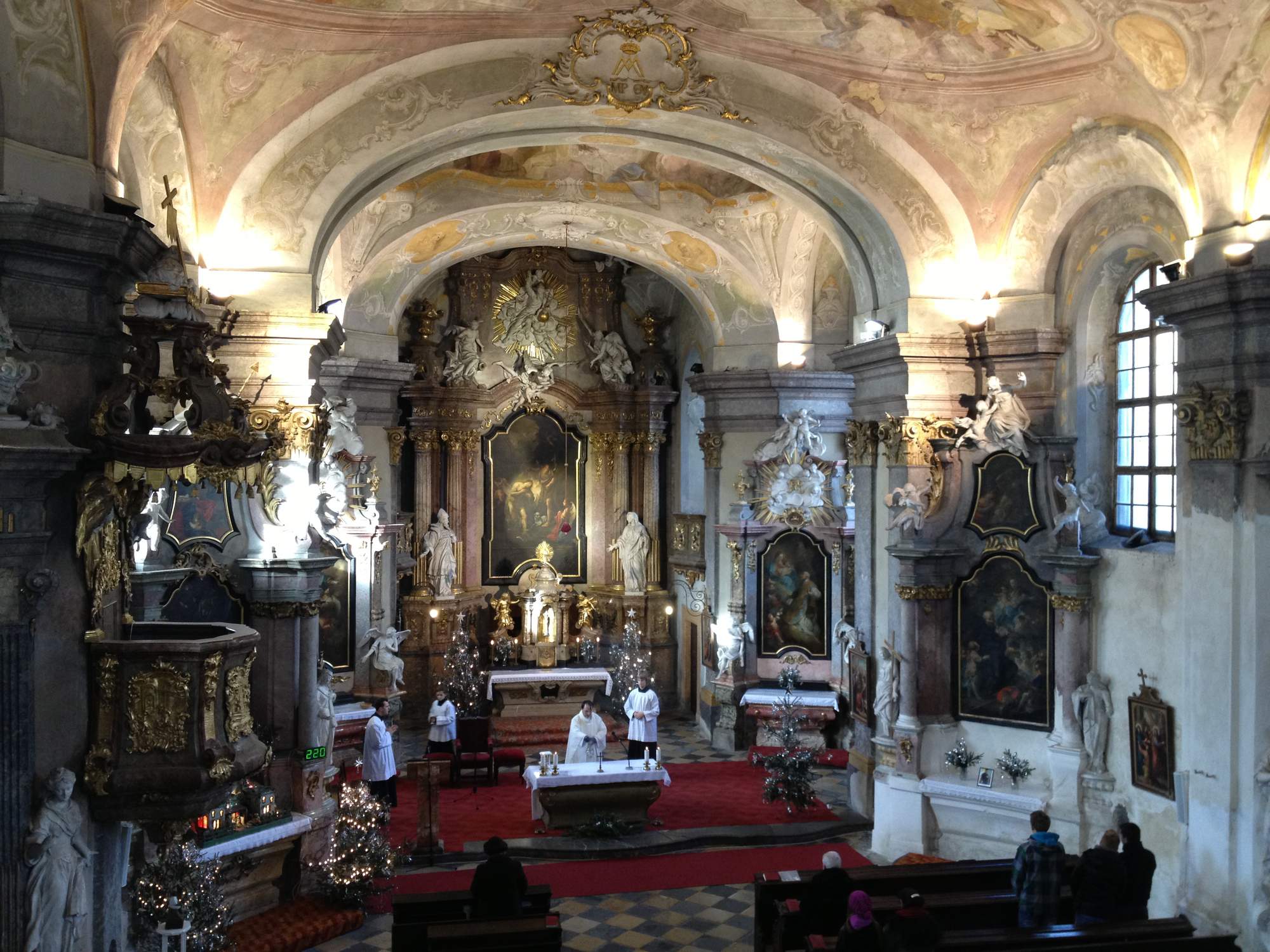 Nikolsburgi templomunk	A mai napon imádkozzunk a piarista missziókért.április 4	1602-ben ezen a napon használták először Kalazancius iskolájának titulusául a „Scholæ Piæ” nevet.	A mai napon csíkszeredai missziónkért imádkozunk.április 5	1751-ben ezen a napon alakult meg a katalán rendtartomány.április 9	1583-ban Fraga városában a Szent Sebestyén templomban ezen a napon szentelték diákónussá Kalazancius atyánkat.	1796-ban ezen a napon halt meg Valenciában Felipe Scío piarista püspök, neves bibliafordító (ld. DENES II. p. 499.).április 10	1891-ben ezen a napon halt meg a franciaországi Marseille-ben Isten Szolgája Joseph Timon-David, a kalazanciusi családhoz tartozó Jézus Szentséges Szívéről elnevezett kongregáció alapítója.	2013-ban ezen a napon indult el piarista missziónk Indonéziában.			Acél Zsolt				Budapest			Czeglédi Zsolt			Kalazantínum			Labancz Zsolt			Vác			Vereb Zsolt				Budapest			Vízhányó Zsolt			Budapestáprilis 12	1681-ben ezen a napon kezdték meg Rómában az új Szent Pantaleon templom építését.			Sóczó Ferenc 1938		Budapestáprilis 13			Szabó Gábor 1991			Nagykanizsaáprilis 14			Galaczi Tibor			Szegedáprilis 15	1983-ban hagyta jóvá a Szentszék a II. Vatikáni zsinat normái szerint átdolgozott rendi konstitúcióinkat.	2009-ben ezen a napon adta át a római rendi központ a Romániai Piarista Rendtartomány szellemi és anyagi javainak gondozását a Magyar Piarista Rendtartománynak.április 16			Vereb Zsolt 1960			Budapestáprilis 17	1575-ben ezen a napon vette fel a tonzúrát Kalazancius atyánk Balaguer városában a Santo Cristo de Almatá templomban.			Urbanek Rudolf			Kalazantínumáprilis 18	1993-ban ezen a napon avatta boldoggá II. János Pál pápa Paola Montalt, a kalazanciusi családhoz tartozó spanyol piarista nővérek (Escolapias) alapítóját.április 20	1622-ben Kalazancius atyánk négy társával (Pietro Casani, Viviano Viviani, Francesco Castelli és Paolo Ottonelli) egyéni szerzetesi fogadalmat tett a haldokló Michelangelo Tonti bíboros előtt. Ez a fogadalom azonban az egyházjog szerint valószínű nem volt érvényes, ezért később megismételték.április 21			Görbe László 1947		Kecskemétáprilis 23			Futó Béla				Mosonmagyaróváráprilis 24			Keserű György			Szeged			Nemes György			Vácáprilis 26	1751-ben ezen a napon alakult meg az osztrák piarista rendtartomány.